	PROGRAMA DE DISCIPLINA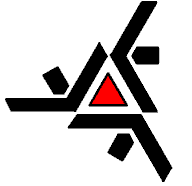 UNIVERSIDADE ESTADUAL DE MARINGÁPRÓ-REITORIA DE ENSINOCentro de TecnologiaCentro de TecnologiaCentro de TecnologiaCentro de TecnologiaDepartamento de Engenharia de AlimentosDepartamento de Engenharia de AlimentosDepartamento de Engenharia de AlimentosDepartamento de Engenharia de AlimentosPrograma de Pós-Graduação em Engenharia de Alimentos - PEGPrograma de Pós-Graduação em Engenharia de Alimentos - PEGPrograma de Pós-Graduação em Engenharia de Alimentos - PEGPrograma de Pós-Graduação em Engenharia de Alimentos - PEGCOMPONENTE CURRICULARCOMPONENTE CURRICULARCOMPONENTE CURRICULARCOMPONENTE CURRICULARNome: TERMODINÂMICANome: TERMODINÂMICANome: TERMODINÂMICACódigo: DAL 4003Carga Horária: 45 horasCréditos: 3Ano de Implantação: 2016Obrigatória 1. EMENTA1. EMENTA1. EMENTA1. EMENTA2. OBJETIVOS2. OBJETIVOS2. OBJETIVOS2. OBJETIVOS3. CONTEÚDO PROGRAMÁTICO3. CONTEÚDO PROGRAMÁTICO3. CONTEÚDO PROGRAMÁTICO3. CONTEÚDO PROGRAMÁTICO1. Fundamentos: conceitos básicos. Primeira e segunda leis da termodinâmica. Funções auxiliares e condições de equilíbrio. 2. Sistemas de composição constante: Equações básicas: grandezas residuais. Cálculo de variações de propriedades. 3. Sistemas de composição variável - Parte 1: grandezas parciais. Equação de Gibbs - Duhem. Fugacidade e coeficiente de fugacidade. 4. Comportamento de fluidos reais: sólidos, líquidos, gases, vapores e fluidos. Equilíbrio líquido-vapor para substância pura. Correlações generalizadas. Equações de estado. 5. Sistemas de composição variável - Parte 2: grandezas de misturas. A solução ideal - regra de Lewis-Randall. Grandezas de excesso. Modelos alternativos de solução ideal. 1. Fundamentos: conceitos básicos. Primeira e segunda leis da termodinâmica. Funções auxiliares e condições de equilíbrio. 2. Sistemas de composição constante: Equações básicas: grandezas residuais. Cálculo de variações de propriedades. 3. Sistemas de composição variável - Parte 1: grandezas parciais. Equação de Gibbs - Duhem. Fugacidade e coeficiente de fugacidade. 4. Comportamento de fluidos reais: sólidos, líquidos, gases, vapores e fluidos. Equilíbrio líquido-vapor para substância pura. Correlações generalizadas. Equações de estado. 5. Sistemas de composição variável - Parte 2: grandezas de misturas. A solução ideal - regra de Lewis-Randall. Grandezas de excesso. Modelos alternativos de solução ideal. 1. Fundamentos: conceitos básicos. Primeira e segunda leis da termodinâmica. Funções auxiliares e condições de equilíbrio. 2. Sistemas de composição constante: Equações básicas: grandezas residuais. Cálculo de variações de propriedades. 3. Sistemas de composição variável - Parte 1: grandezas parciais. Equação de Gibbs - Duhem. Fugacidade e coeficiente de fugacidade. 4. Comportamento de fluidos reais: sólidos, líquidos, gases, vapores e fluidos. Equilíbrio líquido-vapor para substância pura. Correlações generalizadas. Equações de estado. 5. Sistemas de composição variável - Parte 2: grandezas de misturas. A solução ideal - regra de Lewis-Randall. Grandezas de excesso. Modelos alternativos de solução ideal. 1. Fundamentos: conceitos básicos. Primeira e segunda leis da termodinâmica. Funções auxiliares e condições de equilíbrio. 2. Sistemas de composição constante: Equações básicas: grandezas residuais. Cálculo de variações de propriedades. 3. Sistemas de composição variável - Parte 1: grandezas parciais. Equação de Gibbs - Duhem. Fugacidade e coeficiente de fugacidade. 4. Comportamento de fluidos reais: sólidos, líquidos, gases, vapores e fluidos. Equilíbrio líquido-vapor para substância pura. Correlações generalizadas. Equações de estado. 5. Sistemas de composição variável - Parte 2: grandezas de misturas. A solução ideal - regra de Lewis-Randall. Grandezas de excesso. Modelos alternativos de solução ideal. 4. METODOLOGIA4. METODOLOGIA4. METODOLOGIA4. METODOLOGIA5. REFERÊNCIAS5. REFERÊNCIAS5. REFERÊNCIAS5. REFERÊNCIAS5.1 Básicas (Disponibilizadas na Biblioteca ou aquisições recomendadas)ABBOTT, M.M. e VAN NESS, H.C. Classical Thermodynamics of Non Electrolite Solutions. McGraw-Hill, New York, 1982.MODELL, M. & REID, R.C. Thermodynamics and Its Applications (3rd Edition). Prentice-Hall, 1996.CALLEN, H.B. Thermodynamics and An Introduction to Thermostatistics, 2nd ed.. Wiley, 1985. – PRAUSNITZ, J.M. et al. Molecular Thermodynamics of Fluid-Phase Equilibria (3rd Edition). Prentice-Hall, 1998.5.1 Básicas (Disponibilizadas na Biblioteca ou aquisições recomendadas)ABBOTT, M.M. e VAN NESS, H.C. Classical Thermodynamics of Non Electrolite Solutions. McGraw-Hill, New York, 1982.MODELL, M. & REID, R.C. Thermodynamics and Its Applications (3rd Edition). Prentice-Hall, 1996.CALLEN, H.B. Thermodynamics and An Introduction to Thermostatistics, 2nd ed.. Wiley, 1985. – PRAUSNITZ, J.M. et al. Molecular Thermodynamics of Fluid-Phase Equilibria (3rd Edition). Prentice-Hall, 1998.5.1 Básicas (Disponibilizadas na Biblioteca ou aquisições recomendadas)ABBOTT, M.M. e VAN NESS, H.C. Classical Thermodynamics of Non Electrolite Solutions. McGraw-Hill, New York, 1982.MODELL, M. & REID, R.C. Thermodynamics and Its Applications (3rd Edition). Prentice-Hall, 1996.CALLEN, H.B. Thermodynamics and An Introduction to Thermostatistics, 2nd ed.. Wiley, 1985. – PRAUSNITZ, J.M. et al. Molecular Thermodynamics of Fluid-Phase Equilibria (3rd Edition). Prentice-Hall, 1998.5.1 Básicas (Disponibilizadas na Biblioteca ou aquisições recomendadas)ABBOTT, M.M. e VAN NESS, H.C. Classical Thermodynamics of Non Electrolite Solutions. McGraw-Hill, New York, 1982.MODELL, M. & REID, R.C. Thermodynamics and Its Applications (3rd Edition). Prentice-Hall, 1996.CALLEN, H.B. Thermodynamics and An Introduction to Thermostatistics, 2nd ed.. Wiley, 1985. – PRAUSNITZ, J.M. et al. Molecular Thermodynamics of Fluid-Phase Equilibria (3rd Edition). Prentice-Hall, 1998.6. Provável horário Segunda-feira 9:40-12:10Terça-feira 9:40-12:106. Provável horário Segunda-feira 9:40-12:10Terça-feira 9:40-12:106. Provável horário Segunda-feira 9:40-12:10Terça-feira 9:40-12:106. Provável horário Segunda-feira 9:40-12:10Terça-feira 9:40-12:10